基本信息基本信息 更新时间：2024-03-31 12:56  更新时间：2024-03-31 12:56  更新时间：2024-03-31 12:56  更新时间：2024-03-31 12:56 姓    名姓    名盘颖欣盘颖欣年    龄25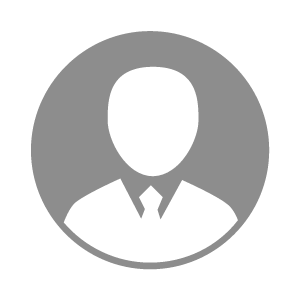 电    话电    话下载后可见下载后可见毕业院校广东科贸职业学院邮    箱邮    箱下载后可见下载后可见学    历大专住    址住    址期望月薪4000-5000求职意向求职意向宠物医生,实验员,动物疫病检验检疫宠物医生,实验员,动物疫病检验检疫宠物医生,实验员,动物疫病检验检疫宠物医生,实验员,动物疫病检验检疫期望地区期望地区广东省/广州市|广东省/深圳市|广东省/佛山市|广东省/清远市|广东省/东莞市广东省/广州市|广东省/深圳市|广东省/佛山市|广东省/清远市|广东省/东莞市广东省/广州市|广东省/深圳市|广东省/佛山市|广东省/清远市|广东省/东莞市广东省/广州市|广东省/深圳市|广东省/佛山市|广东省/清远市|广东省/东莞市教育经历教育经历工作经历工作经历自我评价自我评价获取两次优秀学生奖学金
获取国家励志奖学金
获得家庭农场畜禽养殖职业技能等级证书（中级）
掌握血涂片、显微镜的使用、配置与滴定、动物采血给药等基本技能
具有很好的学习能力，适应力强获取两次优秀学生奖学金
获取国家励志奖学金
获得家庭农场畜禽养殖职业技能等级证书（中级）
掌握血涂片、显微镜的使用、配置与滴定、动物采血给药等基本技能
具有很好的学习能力，适应力强获取两次优秀学生奖学金
获取国家励志奖学金
获得家庭农场畜禽养殖职业技能等级证书（中级）
掌握血涂片、显微镜的使用、配置与滴定、动物采血给药等基本技能
具有很好的学习能力，适应力强获取两次优秀学生奖学金
获取国家励志奖学金
获得家庭农场畜禽养殖职业技能等级证书（中级）
掌握血涂片、显微镜的使用、配置与滴定、动物采血给药等基本技能
具有很好的学习能力，适应力强获取两次优秀学生奖学金
获取国家励志奖学金
获得家庭农场畜禽养殖职业技能等级证书（中级）
掌握血涂片、显微镜的使用、配置与滴定、动物采血给药等基本技能
具有很好的学习能力，适应力强获取两次优秀学生奖学金
获取国家励志奖学金
获得家庭农场畜禽养殖职业技能等级证书（中级）
掌握血涂片、显微镜的使用、配置与滴定、动物采血给药等基本技能
具有很好的学习能力，适应力强获取两次优秀学生奖学金
获取国家励志奖学金
获得家庭农场畜禽养殖职业技能等级证书（中级）
掌握血涂片、显微镜的使用、配置与滴定、动物采血给药等基本技能
具有很好的学习能力，适应力强其他特长其他特长